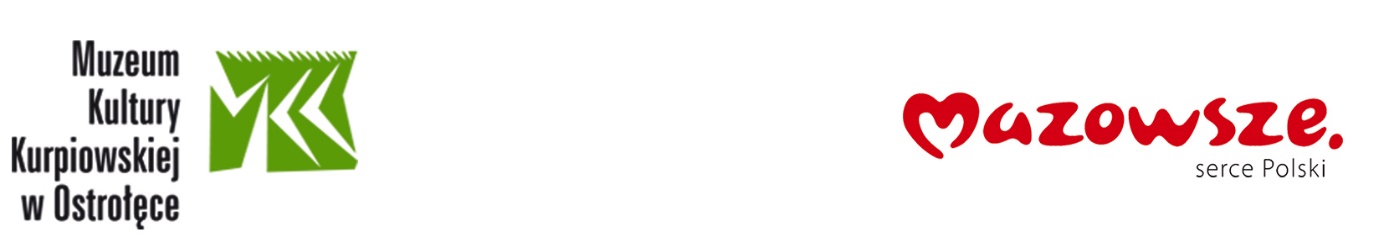 Do Wszystkich WykonawcówDotyczy: postępowania w sprawie zamówienia publicznego prowadzonego w trybie zapytania ofertowego na Zakup i dostawę skanera graficznego.Muzeum Kultury Kurpiowskiej w Ostrołęce udziela odpowiedzi na pytanie złożone 
w niniejszym postępowaniu:Pytanie: Czy zapis w formularzu ofertowym: Wykonawca w ramach realizacji przedmiotu zamówienia zapewnia: dostawę, transport, montaż, pierwsze uruchomienie i ustawienie przedmiotu zamówienia w miejscu wskazanym przez Zamawiającego oraz usunięcie opakowań i odpadów, zgodnie z przepisami prawa." Jest bezwzględnym warunkiem realizacji czy tez możemy ograniczyć się tylko do dostawy urządzenia na wskazany przez Państwa adres?Odpowiedź Zamawiającego: Zamawiającego informuje, że warunek określony w Zapytaniu ofertowym jest warunkiem bezwzględnie wymaganym i Zamawiający wymaga, aby w ramach realizacji przedmiotu zamówienia Wykonawca zapewnił: dostawę, transport, montaż, pierwsze uruchomienie i ustawienie przedmiotu zamówienia w miejscu wskazanym 
przez Zamawiającego oraz usunięcie opakowań i odpadów, zgodnie z przepisami prawa.		DYREKTORMUZEUM KULTURY KURPIOWSKIEJMaria Samsel